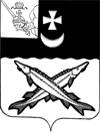 Заключениена проект  решения    Совета города Белозерск о внесении изменений и дополнений в решение Совета города Белозерск от 22.12.2017 № 79 «О бюджете муниципального образования «Город Белозерск» на 2018 год и плановый период 2019 и 2020 годов»                                                                                 от 20 декабря  2018 года        Экспертиза проекта решения проведена на основании  п.11 статьи 12 Положения о контрольно-счетной комиссии района, утвержденного решением Представительного Собрания района от 27.02.2008  № 50 (с учетом внесенных изменений и дополнений).                             В результате экспертизы установлено:         1.  Проектом решения изменения в основные характеристики бюджета поселения на 2018 год и плановый период 2019 и 2020 годов не вносятся.         2. Приложение  2  к решению  Совета города Белозерск от 22.12.2017 № 79 «О бюджете муниципального образования «Город Белозерск» на 2018 год и плановый период 2019 и 2020 годов» проектом предлагается  изложить в новой редакции. Произведена корректировка по налоговым и неналоговым доходам.         3. Приложения 6,7,8 проектом предлагается  изложить в новой редакции.  Основные изменения коснулись трех разделов бюджетной классификации:       а) планируется увеличение расходов по разделу 01 «Общегосударственные вопросы»  на 194,4 тыс. руб., из них:- по подразделу 0104 «функционирование Правительства Российской Федерации, высших исполнительных органов государственной власти субъектов Российской Федерации, местных администраций» уменьшаются расходы в целом на 97,0 тыс. руб.;- по подразделу 0113 «другие общегосударственные вопросы» увеличиваются расходы в целом на 291,4 тыс. руб.         б) планируется уменьшение расходов по разделу 04 «Национальная экономика» по подразделу 0409 «дорожное хозяйство» на 19,5 тыс. руб.        в)   планируется уменьшение расходов по разделу 05 «Жилищно-коммунальное хозяйство»  на 174,9 тыс. руб., из них:- по подразделу 0501 «жилищное хозяйство» расходы увеличиваются на 110,8 тыс. руб.;- по подразделу 0503 «благоустройство» расходы снижаются на 210,3 тыс. руб.;-  по подразделу 0505 «другие вопросы в области жилищно-коммунального хозяйства» расходы снижаются на 75,4 тыс. руб.        4. Приложение 10 проектом предлагается  изложить в новой редакции. Снижается объем бюджетных ассигнований на дорожное хозяйство на 19,5 тыс. руб.        Согласно пояснительной записке предлагаемые изменения по уменьшаемым расходам не приведут к образованию кредиторской задолженности по уменьшаемым расходам. Выводы и предложения:1. Представленный проект решения Совета города Белозерск о внесении изменений и дополнений в решение Совета города Белозерск от 22.12.2017 № 79 «О бюджете муниципального образования «Город Белозерск» на 2018 год и плановый период 2019 и 2020 годов» не противоречит бюджетному закондательству и рекомендован к принятию.  Аудитор КСК района:                                                 В.М.Викулова